Unit 3 Lesson 13: Using Decimals in a Shopping Context1 Snacks from the Concession Stand (Warm up)Student Task StatementClare went to a concession stand that sells pretzels for $3.25, drinks for $1.85, and bags of popcorn for $0.99 each. She bought at least one of each item and spent no more than $10.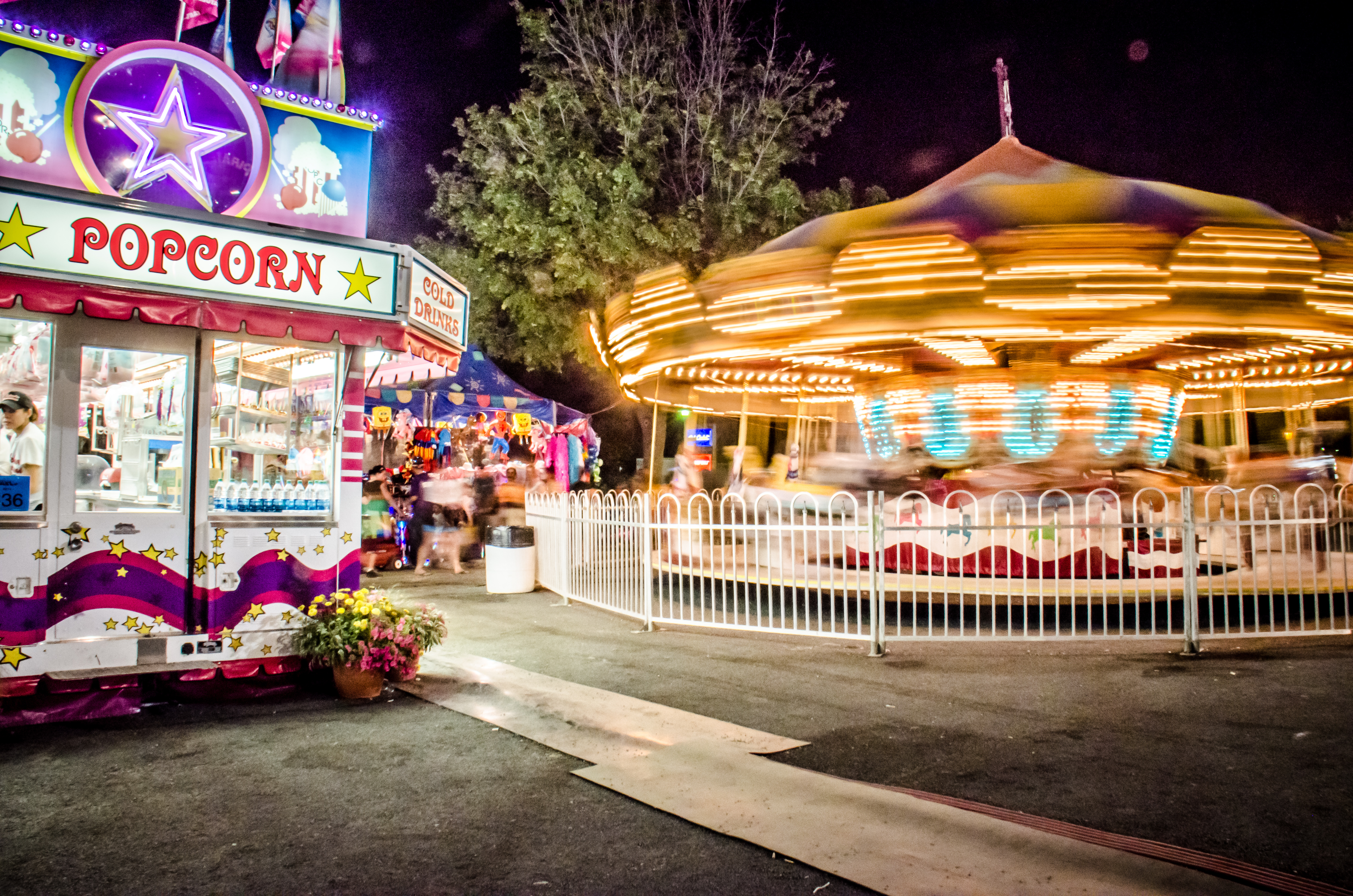 Could Clare have purchased 2 pretzels, 2 drinks, and 2 bags of popcorn? Explain your reasoning.Could she have bought 1 pretzel, 1 drink, and 5 bags of popcorn? Explain your reasoning.2 Planning a Dinner PartyStudent Task StatementYou are planning a dinner party with a budget of $50 and a menu that consists of 1 main dish, 2 side dishes, and 1 dessert. There will be 8 guests at your party.Choose your menu items and decide on the quantities to buy so you stay on budget. If you choose meat, fish, or poultry for your main dish, plan to buy at least 0.5 pound per person.The budget is $ ___________ per guest.Use the worksheet to record your choices and estimated costs. Then find the estimated total cost and cost per person. See examples in the first two rows.Is your estimated total close to your budget? If so, continue to the next question. If not, revise your menu choices until your estimated total is close to the budget.Calculate the actual costs of the two most expensive items and add them. Show your reasoning.How will you know if your total cost for all menu items will or will not exceed your budget? Is there a way to predict this without adding all the exact costs? Explain your reasoning.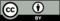 © CC BY Open Up Resources. Adaptations CC BY IM.itemquantity
neededadvertised
priceestimated
subtotal ($)estimated cost
per person ($)example
main dish: fish4 pounds$6.69
per poundexample
dessert: cupcakes8 cupcakes$2.99 per
6 cupcakesmain dish:
 side dish 1:
 side dish 2:
 dessert:
 estimated
total